oiseau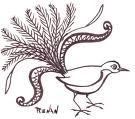 OISEAU - oiseauoeuf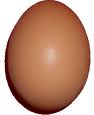 OEUF - oeufpierre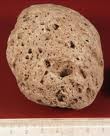 PIERRE - pierrebâton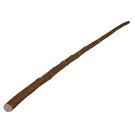 BÂTON – bâton